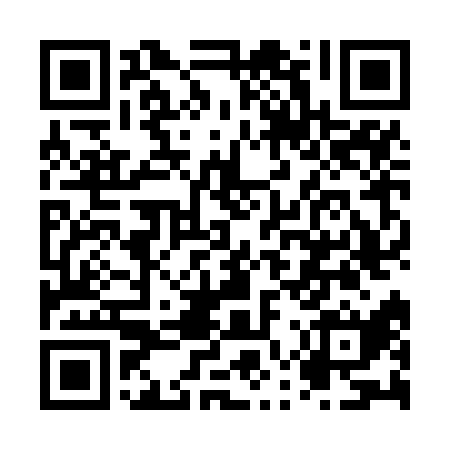 Ramadan times for Nulkaba, AustraliaMon 11 Mar 2024 - Wed 10 Apr 2024High Latitude Method: NonePrayer Calculation Method: Muslim World LeagueAsar Calculation Method: ShafiPrayer times provided by https://www.salahtimes.comDateDayFajrSuhurSunriseDhuhrAsrIftarMaghribIsha11Mon5:285:286:511:054:367:177:178:3612Tue5:295:296:521:044:357:167:168:3413Wed5:305:306:531:044:357:157:158:3314Thu5:305:306:531:044:347:147:148:3215Fri5:315:316:541:034:337:127:128:3016Sat5:325:326:551:034:327:117:118:2917Sun5:335:336:561:034:327:107:108:2718Mon5:345:346:561:034:317:087:088:2619Tue5:355:356:571:024:307:077:078:2520Wed5:355:356:581:024:297:067:068:2321Thu5:365:366:591:024:297:047:048:2222Fri5:375:376:591:014:287:037:038:2023Sat5:385:387:001:014:277:027:028:1924Sun5:395:397:011:014:267:007:008:1825Mon5:395:397:011:014:256:596:598:1626Tue5:405:407:021:004:246:586:588:1527Wed5:415:417:031:004:236:576:578:1428Thu5:425:427:041:004:236:556:558:1229Fri5:425:427:0412:594:226:546:548:1130Sat5:435:437:0512:594:216:536:538:1031Sun5:445:447:0612:594:206:516:518:081Mon5:455:457:0612:584:196:506:508:072Tue5:455:457:0712:584:186:496:498:063Wed5:465:467:0812:584:176:476:478:044Thu5:475:477:0812:584:166:466:468:035Fri5:475:477:0912:574:156:456:458:026Sat5:485:487:1012:574:156:446:448:017Sun4:494:496:1111:573:145:425:426:598Mon4:494:496:1111:563:135:415:416:589Tue4:504:506:1211:563:125:405:406:5710Wed4:514:516:1311:563:115:395:396:56